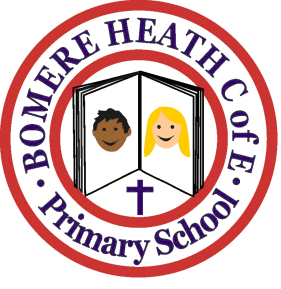 Achievement Awards for week ending  15 March 2019ClassWriter of the WeekStar ofthe WeekPimhillSerenaMaddieHaughmondDylanKieranGrinshillGurkiratMaisyStiperstonesMillieEllieWrekin FlorenceCameron